23 декабря 2018 г. в Орле прошли открытые соревнования Северного района.В соревнованиях приняли участие 200 спортсменов Орловской области.Результат выступлений г. Мценска:2 место – Макеева Ксения,3 место – Курский Владимир, Исмонкулова Мария, Коскова Софья.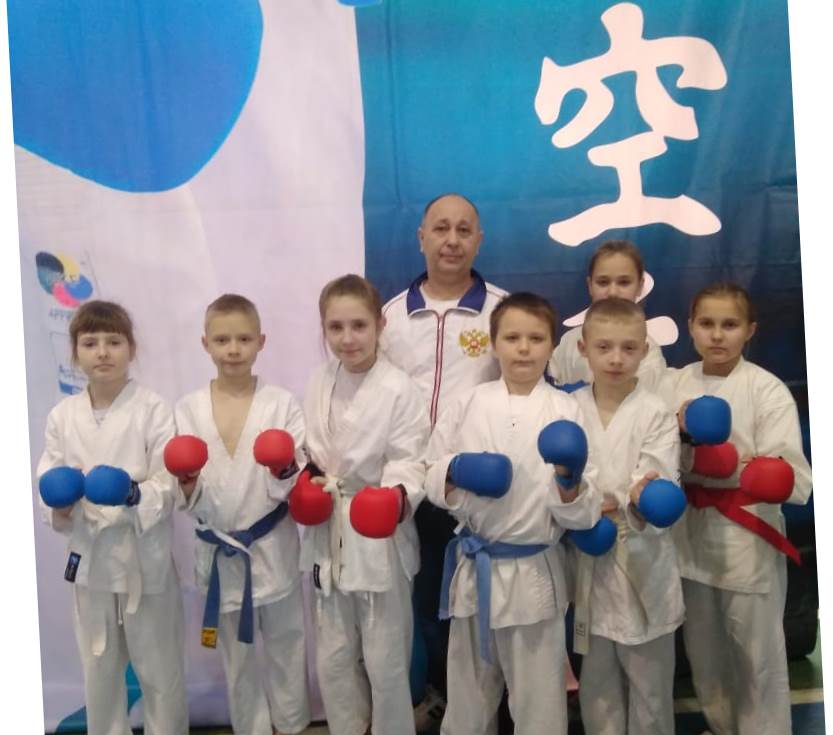 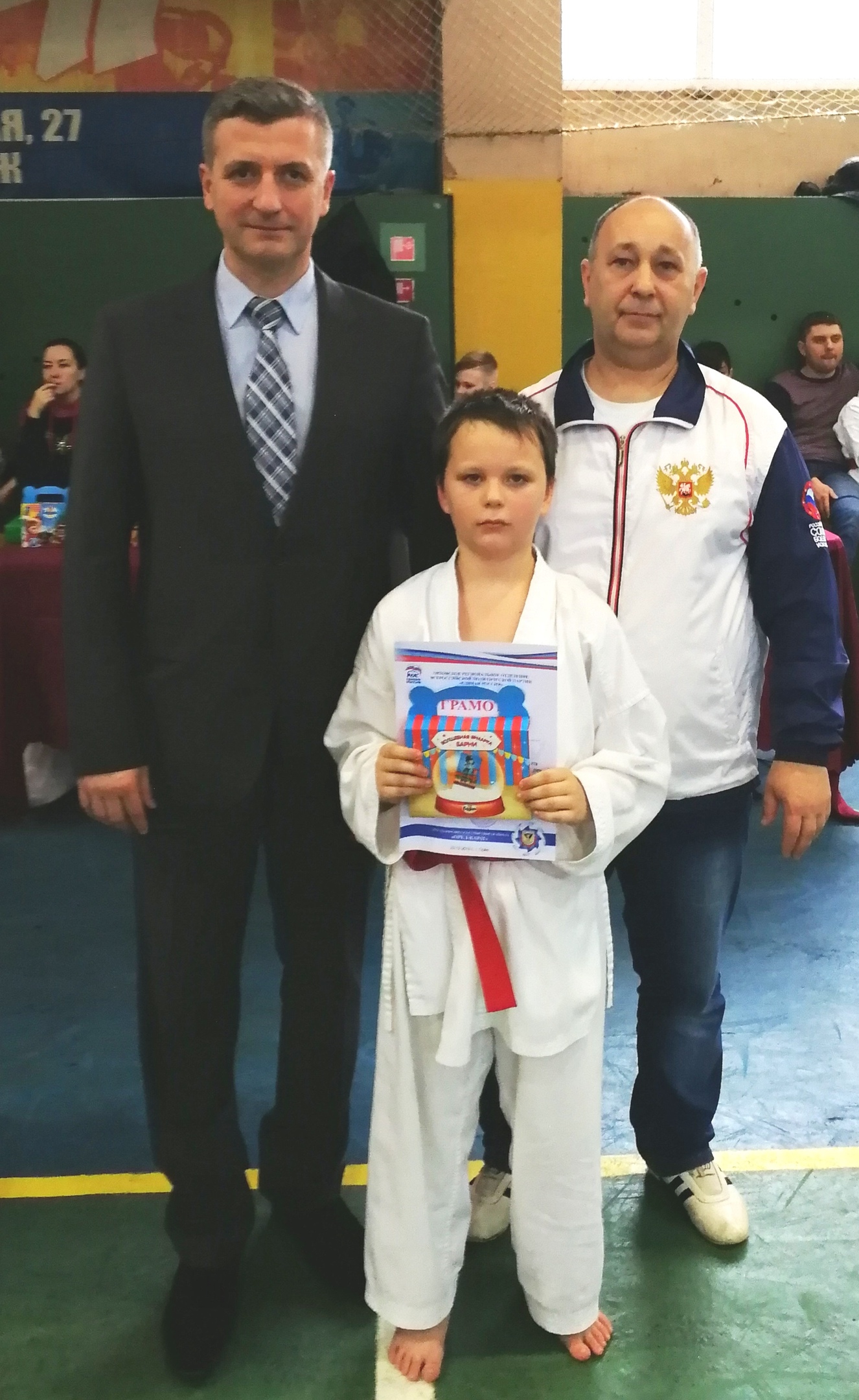 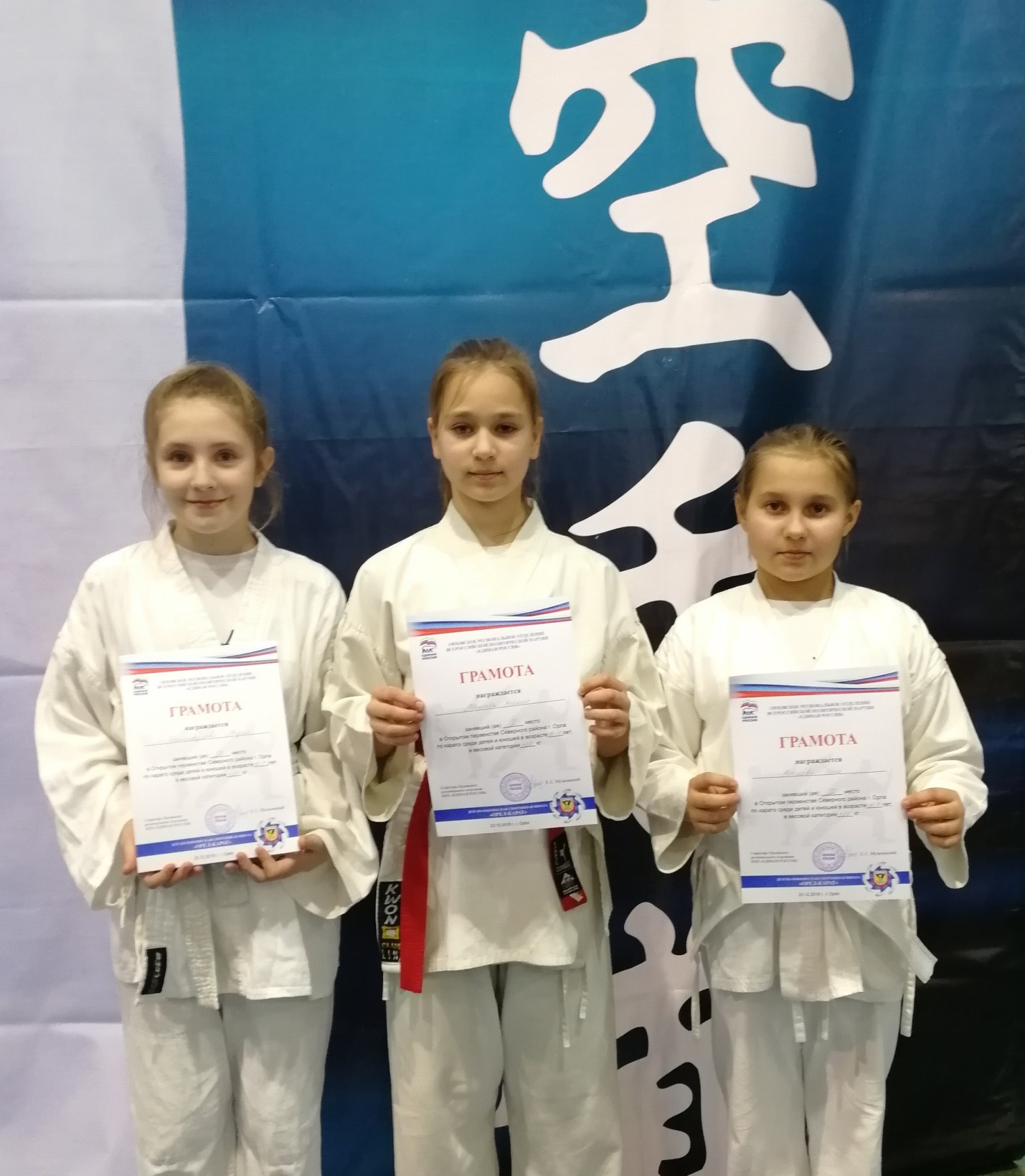 